Unit 2 – Spanish KCV –Presenting Myself/ Phonetics 2 – Me Presento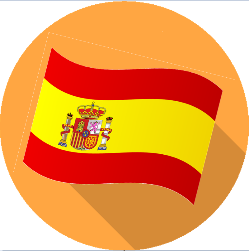 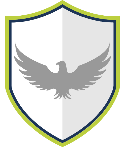 Words to know and to spell (Tier 2 Vocabulary)Words to know and to spell (Tier 2 Vocabulary)Words to know and to spell (Tier 2 Vocabulary)¿Cómo te llamas?¡Hola!¿Cómo estás?Estoy bienEstoy malMás o menos (or así, así)¡Adiós!oncedocetrecedieciséis   diecinueve                           catorcediecisiete veintequince dieciochoWords to understand and begin to spell  (Tier 3 Vocabulary)Words to understand and begin to spell  (Tier 3 Vocabulary)¿Cuántos años tienes?How old are you?Tengo..I am… years old¿Dónde vives?Where do you live?Vivo en..I live in ..Soy españolI am Spanish (male)Soy EspañolaSoy inglésSoy inglesaI am Spanish (female)I am English (male)I am English (female)